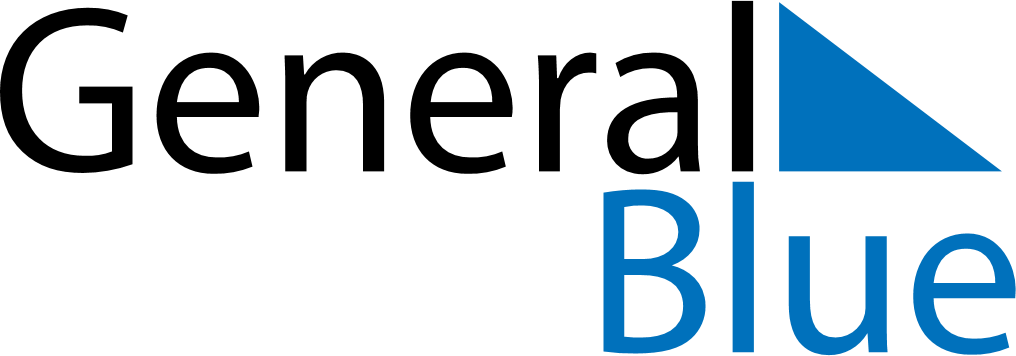 August 2024August 2024August 2024August 2024August 2024August 2024Puerto Williams, Region of Magallanes, ChilePuerto Williams, Region of Magallanes, ChilePuerto Williams, Region of Magallanes, ChilePuerto Williams, Region of Magallanes, ChilePuerto Williams, Region of Magallanes, ChilePuerto Williams, Region of Magallanes, ChileSunday Monday Tuesday Wednesday Thursday Friday Saturday 1 2 3 Sunrise: 8:19 AM Sunset: 4:53 PM Daylight: 8 hours and 33 minutes. Sunrise: 8:18 AM Sunset: 4:55 PM Daylight: 8 hours and 37 minutes. Sunrise: 8:16 AM Sunset: 4:57 PM Daylight: 8 hours and 41 minutes. 4 5 6 7 8 9 10 Sunrise: 8:14 AM Sunset: 4:58 PM Daylight: 8 hours and 44 minutes. Sunrise: 8:12 AM Sunset: 5:00 PM Daylight: 8 hours and 48 minutes. Sunrise: 8:10 AM Sunset: 5:02 PM Daylight: 8 hours and 52 minutes. Sunrise: 8:08 AM Sunset: 5:04 PM Daylight: 8 hours and 55 minutes. Sunrise: 8:06 AM Sunset: 5:05 PM Daylight: 8 hours and 59 minutes. Sunrise: 8:04 AM Sunset: 5:07 PM Daylight: 9 hours and 3 minutes. Sunrise: 8:02 AM Sunset: 5:09 PM Daylight: 9 hours and 7 minutes. 11 12 13 14 15 16 17 Sunrise: 8:00 AM Sunset: 5:11 PM Daylight: 9 hours and 11 minutes. Sunrise: 7:58 AM Sunset: 5:12 PM Daylight: 9 hours and 14 minutes. Sunrise: 7:55 AM Sunset: 5:14 PM Daylight: 9 hours and 18 minutes. Sunrise: 7:53 AM Sunset: 5:16 PM Daylight: 9 hours and 22 minutes. Sunrise: 7:51 AM Sunset: 5:18 PM Daylight: 9 hours and 26 minutes. Sunrise: 7:49 AM Sunset: 5:20 PM Daylight: 9 hours and 30 minutes. Sunrise: 7:47 AM Sunset: 5:21 PM Daylight: 9 hours and 34 minutes. 18 19 20 21 22 23 24 Sunrise: 7:44 AM Sunset: 5:23 PM Daylight: 9 hours and 38 minutes. Sunrise: 7:42 AM Sunset: 5:25 PM Daylight: 9 hours and 42 minutes. Sunrise: 7:40 AM Sunset: 5:27 PM Daylight: 9 hours and 47 minutes. Sunrise: 7:38 AM Sunset: 5:29 PM Daylight: 9 hours and 51 minutes. Sunrise: 7:35 AM Sunset: 5:31 PM Daylight: 9 hours and 55 minutes. Sunrise: 7:33 AM Sunset: 5:32 PM Daylight: 9 hours and 59 minutes. Sunrise: 7:31 AM Sunset: 5:34 PM Daylight: 10 hours and 3 minutes. 25 26 27 28 29 30 31 Sunrise: 7:28 AM Sunset: 5:36 PM Daylight: 10 hours and 7 minutes. Sunrise: 7:26 AM Sunset: 5:38 PM Daylight: 10 hours and 12 minutes. Sunrise: 7:23 AM Sunset: 5:40 PM Daylight: 10 hours and 16 minutes. Sunrise: 7:21 AM Sunset: 5:41 PM Daylight: 10 hours and 20 minutes. Sunrise: 7:19 AM Sunset: 5:43 PM Daylight: 10 hours and 24 minutes. Sunrise: 7:16 AM Sunset: 5:45 PM Daylight: 10 hours and 28 minutes. Sunrise: 7:14 AM Sunset: 5:47 PM Daylight: 10 hours and 33 minutes. 